Γραφείο ΠροέδρουΔελτίο ΤύπουΛαμία, 6 Ιουνίου 2018Το Δημοτικό Συμβούλιο Λαμιέων, κατόπιν πρότασης του κ. Γεωργίου Σμοκοβίτη και της σύμφωνης γνώμης όλων των Δημοτικών παρατάξεων, καλεί όλους τους δημότες σε μια «πράξη φωτός» ενάντια στην τρομοκρατία, το σκοταδισμό και τη βαρβαρότητα. Την Κυριακή 10 Ιουνίου 2018 από τις 21.30 έως τις 22.00 το Δημοτικό Συμβούλιο Λαμιέων προτρέπει, όσους δημότες επιθυμούν, να ανάψουν τα εξωτερικά φώτα κατοικιών και επαγγελματικών χώρων, προκειμένου να διακηρύξουμε τη συμβολική συμμετοχή της τοπικής κοινωνίας στον αγώνα ενάντια στην τρομοκρατία και το σκοταδισμό.Το ίδιο χρονικό διάστημα θα παραμείνουν ανοικτά τα φώτα των δημοτικών κτηρίων.Ο Πρόεδρος του Δημοτικού Συμβουλίου                                                   Ζαχαρίας Χαλβαντζής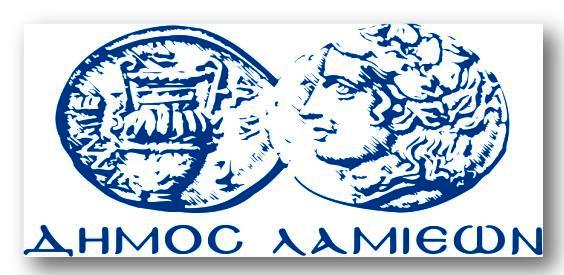 